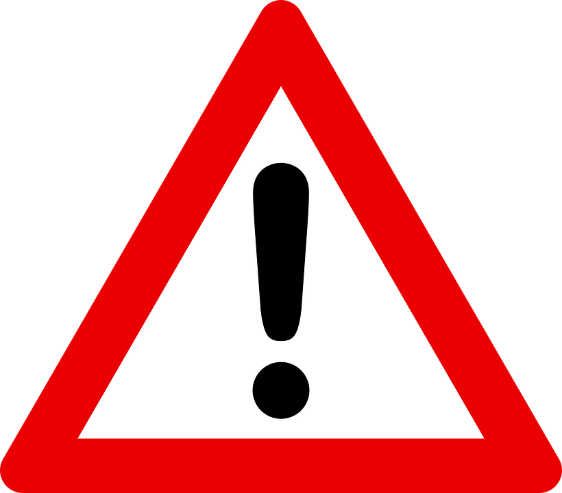 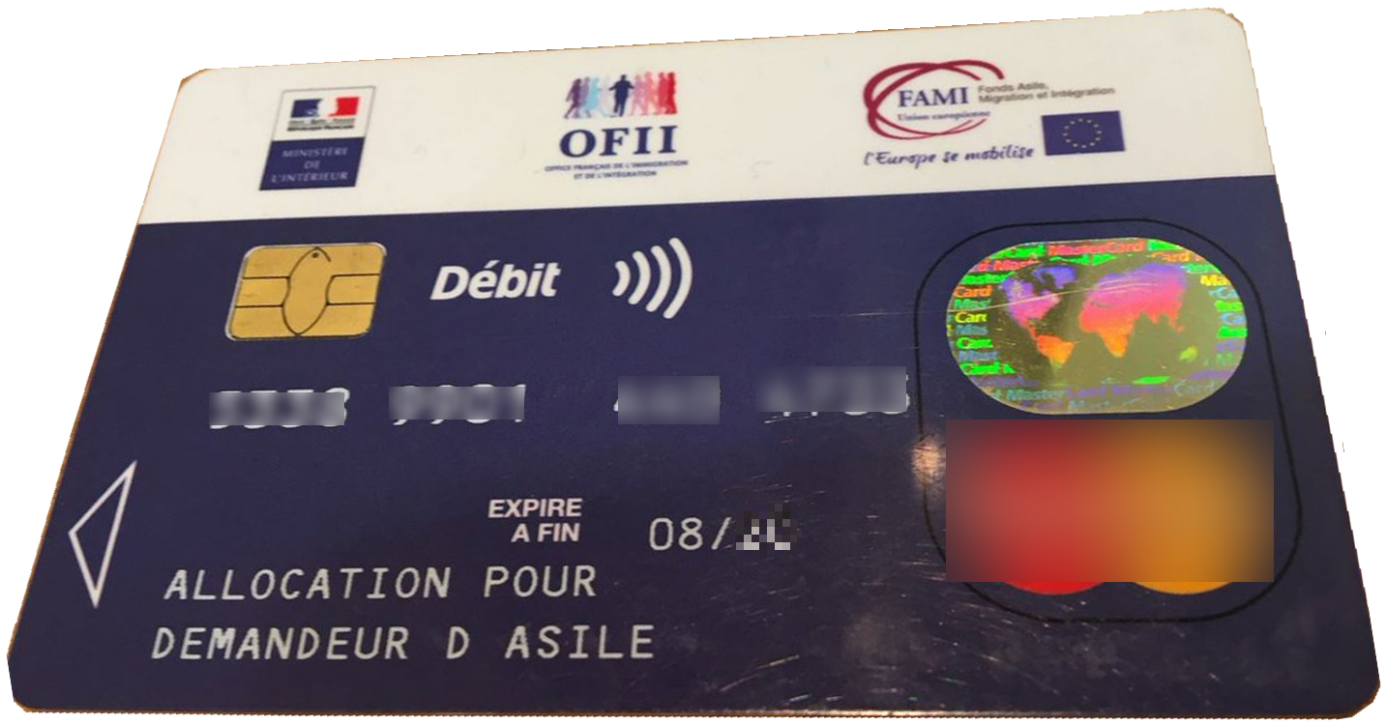 از تاریخ پنجم نوامبر دیگر نمی‌توانید با استفاده از کارت افی از عابر بانک ها پول بکشیدد نومبر د پنځمې نیټې څخه، تاسو نور نشي کولی د اوفی کارت په کارولو سره د ATMs څخه پیسې وباسي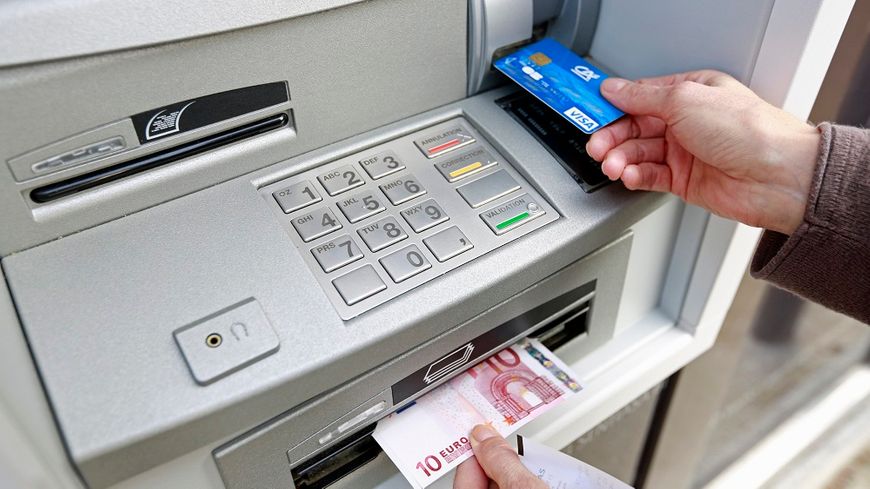 شما فقط قادر خواهید بود مستقیما با کارت در فروشگاه ها خرید کنید و مبلغ را بپردازیدتاسو کولی شئ یوازې په پلورنځیو کې د کارت سره مستقیم پیرود وکړئ او پیسې ورکړئ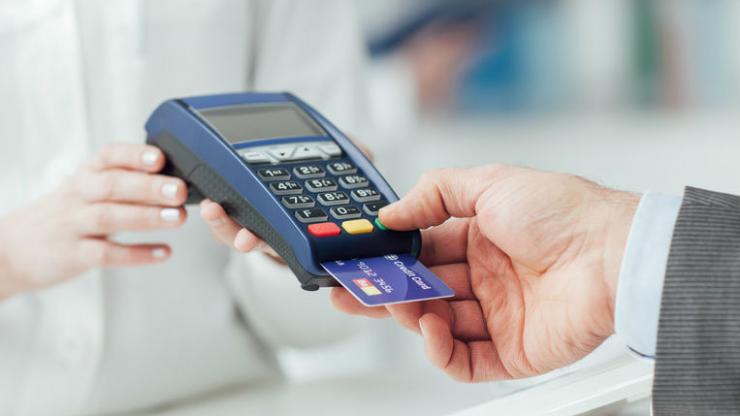 اصلا سعی نکنید که با کارت از عابر بانک پولی بیرون بکشید چون در غیر این صورت ممکن است که کارت بانکی شما مسدود شده ویا داخل دستگاه گیر کندد ATM څخه د پیسو ایستلو هڅه مه کوئ ځکه چې که نه نو ستاسو د بانک کارت به بلاک شي یا په ماشین کې بند پاتې شيشما می‌توانید بیست وپنج پرداخت در ماه انجام دهیدتاسو کولی شئ په میاشت کې پنځه ویشت تادیات وکړئاگر بیشتر از بیست و پنج بار پرداخت در ماه داشته باشید به ازای هر پرداخت اضافی باید مبلغ پنجاه سانتیم  اضافی پرداخت کنیدکه تاسو په میاشت کې له 25 څخه ډیر تادیات لرئ، تاسو باید د هرې اضافي تادیې لپاره اضافي پنځوس سینټ ورکړئبا این کارت نمی‌توانید خرید آنلاینیا اینترنتی انجام دهیدتاسو د دې کارت سره آنلاین پیرود نشي کولیشما نمی‌توانید از این کارت برای انجام نقل و انتقالات بانکییا فرستادن پول استفاده کنیدتاسو نشئ کولی دا کارت د بانکي لیږد یا پیسو لیږلو لپاره وکاروئلازم نیست کارت را عوض کنید . همین کارت به شما امکان پرداخت را می‌دهدتاسو اړتیا نلرئ کارت بدل کړئ. دا کارت تاسو ته اجازه درکوي پیسې ورکړئشما لازم نیست هیچ اقدامی بکنید بلکه این تغییر اتوماتیک خواهد بودتاسو هیڅ شی ته اړتیا نلرئ، دا بدلون به په اتوماتيک ډول ويمرکز کادا به زودی مجهز به دستگاه کارت اعتباری برای جمع آوری سپرده و بازپرداخت از قبل خواهد بود اما این دستگاه به هیچ وجه نمی‌تواند مابقی پول را به صورت نقد به شما بدهدد کاډا مرکز به ډیر ژر د کریډیټ کارت ماشین سره سمبال شي ترڅو دمخه زیرمې او بیرته تادیات راټول کړي، مګر دا ماشین به هیڅکله تاسو ته پاتې پیسې په نغدو پیسو درکړي.CASHBACKدر برخی از فروشگاه ها شما می توانید همزمان با خرید اقدام به گرفتن پول کنیدپه ځینو پلورنځایو کې تاسو کولی شئ د پیرود په وخت کې پیسې ترلاسه کړئهمه فروشگاه ها این امکان را به شما نمی‌دهند. ولی ما سعی می‌کنیمیک لیست از نام این فروشگاه ها را به شما بدهیمټول پلورنځي تاسو ته اجازه نه ورکوي چې دا کار وکړي. مګر موږ هڅه کوو چې تاسو ته د دې پلورنځیو نومونو لیست درکړوپرداخت نقدی در این فروشگاه ها طبق قانون تا مبلغ شصت یورو محدود شده استد قانون له مخې، په دې پلورنځیو کې نغدي تادیات تر 60 یورو پورې محدود دياین خدمات ممکن است برای شما هزینه داشته باشد. حتا بدون محدودیت قیمتدا خدمت ممکن ستاسو لګښت ولري. حتی د نرخ محدودیت پرتهبه طور خلاصهپه لنډه توګهاز تاریخ پنجم نوامبر کارت کادا تغییر می کندد کادا کارت به د نومبر له 5 څخه بدل شياطلاعات لازماړین معلوماتامکان برداشت پول از عابر بانک وجود ندارددا ممکنه نه ده چې د بانک له پلورونکي څخه پیسې وباسي -امکان گرفتن پول نقد در برخی از فروشگاه ها مثل فروشگاه کازینو که کش-بک را قبول می‌کنندپه ځینو پلورنځیو کې د نغدو پیسو ترلاسه کولو امکان ، لکه د کیسینو پلورنځی ، چې نغدي بیرته مني -امکان پرداخت فقط با کارت در فروشگاه هادا امکان لري چې یوازې په پلورنځیو کې د کارت له لارې تادیه وکړئ -فقط تعداد بیست و پنج پرداخت در هر ماهپه میاشت کې یوازې 25 تادیات-پس از بیست و پنج پرداخت در صورت استفاده از کارت هر بار مبلغ پنجاه سنت باید اضافی پرداخت کنیدد پنځه ویشت تادیاتو وروسته، که تاسو کارت کاروئ، تاسو باید هر ځل اضافي پنځوس سینټ ورکړئخرید اینترنتییا انتقال پول امکان پذیر نیستد انټرنیټ پیرود او د پیسو لیږد امکان نلري